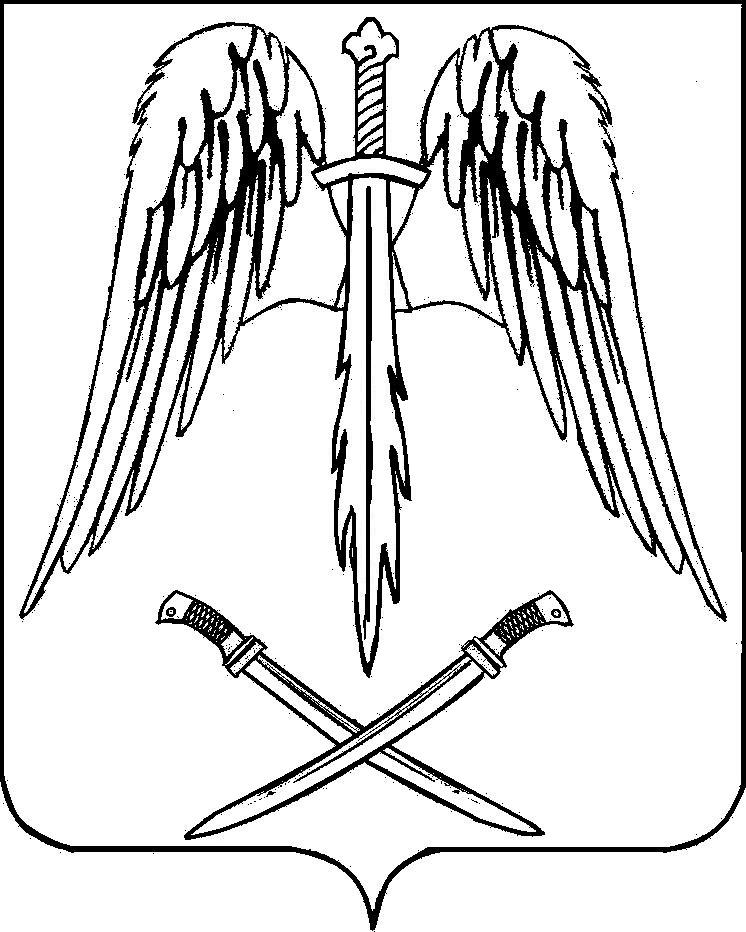 СОВЕТ АРХАНГЕЛЬСКОГО СЕЛЬСКОГО ПОСЕЛЕНИЯТИХОРЕЦКОГО РАЙОНАПРОЕКТРЕШЕНИЕот ___________                                                                                                    № ___станица АрхангельскаяОб утверждении тарифов на услуги, оказываемые  муниципальным унитарным предприятием «Жилищно-коммунальное хозяйство Архангельского сельского поселения Тихорецкого района»В соответствии со статьей 17 Федерального закона от 6 октября          2003 года № 131-ФЗ «Об общих принципах организации местного самоуправления в Российской Федерации», решением Совета Архангельского сельского поселения № 172 от 26 мая 2017 года «Об утверждении Положения о порядке установления цен  (тарифов) на услуги, оказываемые  муниципальным унитарным предприятием «Жилищно-коммунальное хозяйство Архангельского сельского поселения Тихорецкого района» и муниципальными учреждениями Архангельского сельского поселения Тихорецкого района», руководствуясь уставом Архангельского сельского поселения Тихорецкого района, Совет Архангельского сельского поселения Тихорецкого района  решил:1.Утвердить тарифы на услуги, оказываемые муниципальным унитарным предприятием  «Жилищно-коммунальное хозяйство Архангельского сельского поселения Тихорецкого района»,  согласно приложению к настоящему решению.2. Признать утратившим силу решение Совета Архангельского сельского поселения Тихорецкого района от 12 ноября 2019 года № 10 «Об утверждении тарифов на услуги, оказываемые  муниципальным унитарным предприятием «Жилищно-коммунальное хозяйство Архангельского сельского поселения Тихорецкого района».3.Организацию выполнения настоящего решения возложить на заместителя главы Архангельского сельского поселения Тихорецкого  района          Н.А. Булатову.4.Контроль за выполнением настоящего решения возложить на комиссию по коммунальному хозяйству, транспорту, связи и благоустройству Совета Архангельского сельского поселения Тихорецкого района (Татаринцев Г.Г.).5.Начальнику общего отдела (Черемисиной А.В.) обеспечить опубликование настоящего решения в газете «Тихорецкие вести» и размещение на официальном  сайте администрации Архангельского сельского поселения Тихорецкого района в  информационно-телекоммуникационной сети «Интернет».6.Настоящее решение вступает в силу со дня его официального опубликования.Глава Архангельского сельскогопоселения Тихорецкого района                                                            Е.М.АбашкинПредседатель СоветаАрхангельского сельского поселенияТихорецкого района                                                                          Е.В.Андрусенко  ТАРИФЫна услуги, оказываемые  муниципальным унитарным предприятием  «Жилищно-коммунальное хозяйство Архангельского сельского поселения Тихорецкого района»Приложение УТВЕРЖДЕНЫрешением СоветаАрхангельского сельского поселения Тихорецкого района от __________ № __Заместитель главы Архангельскогосельского поселения Тихорецкого района                                        Н.А. Булатова